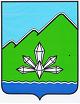 ГЛАВА ДАЛЬНЕГОРСКОГО ГОРОДСКОГО ОКРУГА                 ПРИМОРСКОГО КРАЯ ПОСТАНОВЛЕНИЕ 20 апреля 2016 г.                             г. Дальнегорск                                 №   5-пгО признании утратившим силу постановления Главы Дальнегорского городского округа от 20.07.2015 № 7-пг «О комиссии администрации Дальнегорского городского округа по соблюдению требований к служебному поведению муниципальных служащих и урегулированию конфликта интересов»На основании экспертного заключения правового департамента Администрации Приморского края от 03.02.2016 № 52-эз, руководствуясь Федеральным законом от 06.10.2003 № 131-ФЗ «Об общих принципах организации местного самоуправления в Российской Федерации», Уставом Дальнегорского городского округа Приморского краяПОСТАНОВЛЯЮ:Постановление Главы Дальнегорского городского округа от 20.07.2015 № 7-пг «О комиссии администрации Дальнегорского городского округа по соблюдению требований к служебному поведению муниципальных служащих и урегулированию конфликта интересов» признать утратившим силу.Настоящее постановление подлежит опубликованию в газете «Трудовое слово» и размещению на официальном сайте Дальнегорского городского округа.Глава Дальнегорскогогородского округа                                                                                             И.В.Сахута